Муниципальное бюджетное дошкольное образовательное учреждение  «Детский сад комбинированного вида № 18  «Аленький цветочек» города Альметьевска»КОНКУРС-ВИКТОРИНА «СЛЕДСТВИЕ ВЕДУТ ЗНАТОКИ ИСКУССТВА»ДЛЯ РОДИТЕЛЕЙ  И  ДЕТЕЙ ПОДГОТОВИТЕЛЬНОЙ К ШКОЛЕ ГРУППЫПодготовила:воспитатель МБ ДОУ №18Сафина Лариса Васильевна г.АльметьевскЦЕЛЬ: Вовлечение родителей в деятельность дошкольного учреждения, пропаганда эстетического воспитания в семье  и ДОУ.КОНКУРСНАЯ ПРОГРАММА:РазминкаПереполох в картинной галереиЗагадки Павла Михайловича ТретьяковаАнаграммыРебусыОжившие картиныВЕДУЩИЙ:  Добрый вечер, уважаемые гости нашего вечера: мамы и папы, бабушки и дедушки, тети и дяди и просто наши гости! Сегодня в нашем детском саду необычный вечер, сегодня две команды поборются за звание «Знатоки изоискусства», а для этого им нужно будет пройти испытания в конкурсе-викторине. который мы назвали «Следствие ведут ИЗО знатоки». Для начала предлагаю познакомиться с нашими участниками, а в нашей сегодняшней викторине принимают участие команда детей «Кнопочки» и команда родителей «Высшая лига». Команды прошу занять свои места. Итак в команде «Кнопочки» сегодня играют:В команде «Высшая лига» играют: ВЕДУЩИЙ: Давайте поближе познакомимся с нашими командами. Предлагаю командам назвать свой девизКоманда «Кнопочки»: Куда хотим туда воткнёмся.Чего хотим, того добьёмся.Команда «Высшая лига»:А девиз наш таков — больше дела, меньше слов!ВЕДУЩИЙ: Предлагаю командам поприветствовать друг другаКоманда «Кнопочки»:Желаем вам место занять призовое,Но не первое, а второе!Команда «Высшая лига»:Мы хотим лишь пожелать Вам показать себя на пять.ВЕДУЩИЙ:  Пришло время начать наше соревнование, по окончании которого мы узнаем какая из команд может с гордостью носить имя «Знатоки искусства». Итак первый конкурс «Разминка». Каждой команде предлагается ответить быстро на 7 вопросов, за каждый правильный ответ команда получает по 1 баллу, т.е. за этот конкурс каждая команда может заработать максимум 7 баллов.КОНКУРС «РАЗМИНКА»Вопросы для команды «Кнопочки»:Сколько цветов в радуге? (семь)Красный, желтый, оранжевый - это? (теплые цвета)Изображение предметов неживой природы (сервировка стола, овощи, посуда и т.д.) - жанр живописи? (натюрморт)Белая дощечка для смешивания красок?  (палитра)Не только часть руки, но и инструмент художника? (кисть)Роспись на деревянных ложках? (хохлома)Как называют художника, который рисует без кистей и красок? (мороз)Вопросы для команды «Высшая лига»:Изображение в книге? (иллюстрация)Синий, фиолетовый, голубой - это? (холодные цвета)Изображение природы  - жанр живописи? (пейзаж)Произведение декоративного искусства, выполненное из цветного стекла или на стекле? (витраж)Не только часть акта  в драме, но и произведение искусства? (картина)Сине-белая роспись? (гжель)Краски, взявшие свое название от латинского слова «аква», что в переводе означает - вода? (акварель)ВЕДУЩИЙ:  Оценивать успехи наших команд сегодня будет наша  экспертная комиссия - жюри в лице:- - - Итак, результаты первого конкурса.ЖЮРИ: По результатам конкурса «Разминка» команда «Кнопочки» получает …баллов, а команда «Высшая лига» - …баллов.ВЕДУЩИЙ: Следующий конкурс мы назвали «В картинной галереи». КОНКУРС «ПЕРЕПОЛОХ В КАРТИННОЙ ГАЛЕРЕИ»ИЗО знатокам поступило задание: ночью злоумышлиники проникли  в городскую картинную галерею, к счастью картины не пострадали, но злоумышлиники оставили после себя страшный беспорядок. Командам нужно оформить залы, которые посвящены одному из жанров живописи, т.е. из общего количества представленных картин выбрать произведения одного жанра. (Капитаны команд выбирают конверты,  в которых  помещены названия жанров живописи: пейзаж и натюрморт). За каждое правильно подобранное полотно команды получают по 1 баллу. За оригинальность оформления команда может получить дополнительный балл. таким образом, максимальное количество баллов за этот конкурс - 6 баллов.Команды выполняют задание, размещая картины на ширме, мольбертахВЕДУЩИЙ: Предлагаю членам жюри оценить работу наших участников и объявить результаты конкурса.ЖЮРИ: По результатам конкурса «Переполох в картинной галереи» команда «Кнопочки» получает …баллов, а команда «Высшая лига» - …баллов.ВЕДУЩИЙ: Следующее задание пришло из Москвы, из Третьяковской галереи», этот конкурс мы назвали «Загадки  Павла Михайловича Третьякова». КОНКУРС «ЗАГАДКИ ПАВЛА МИХАЙЛОВИЧА ТРЕТЬЯКОВА» В этом конкурсе команды должны будут отвечать на вопросы. Вопросы задаются для обоих команд, отвечает та команда, которая быстрее подаст звуковой сигнал (ударить в металлофон, музыкальный колокольчик).  Ответ дается только после звукового сигнала. Ответ до звукового сигнала не засчитывается и право ответа переходит другой команде. За правильный ответ присуждается 1 бал,. максимальное количество баллов в этом конкурсе - 8 баллов.Кто изображён на знаменитой картине В.М. Васнецова?А. Три богатыряБ. Три поросёнкаВ. Три мушкетёраГ. Три толстякаКак называется картина И. Репина?А. «Бурлаки на Жигулях»Б. «Бурлаки на Волге»В. «Бурлаки на Запорожце»Г. «Запорожцы на Оке»Какая школьная отметка «проживает» в Третьяковской галерее?  (двойка - Ф.П. Решетников «Опять двойка»).Назовите главного «натурщика» Айвазовского? (море)какого русского художника называли «певцом русской живописи»? (Ивана Ивановича Шишкина)Один из лучших пейзажей этого художника называется «Золотая осень»? (Исаака Левитана.)Что изображают художники маринисты?А. Девочку по имени МаринаБ. Морские пейзажиВ. МоряковРисунок, выполненный простым карандашом?А. ЖивописьБ. ГрафикаВ. ВитражКак называется представленная картина И.Шишкина?А. «Утро в сосновом бору»Б. «Три медведя»В. «Медведи в лесу» Как называется представленная картина А.Саврасова?А. «Гнездовье»Б. «Грачи прилетели»В. «Весна»ВЕДУЩИЙ: Предлагаю членам жюри оценить работу наших участников и объявить результаты конкурса.ЖЮРИ: По результатам конкурса «Загадки Павла Михайловича Третьякова» команда «Кнопочки» получает …баллов, а команда «Высшая лига» - …баллов. По итогам трех конкурсов…ВЕДУЩИЙ: Настоящим знатокам и следопытам необходимы не только знания, но и смекалка. Проверить обладают ли наши команды смекалкой помогут следующие конкурсы. Первый  конкурс на смекалку называется  «Анаграммы».КЛНКУРС «АНАГРАММЫ» Анаграмма - это литературный прием, состоящий в перестановке букв (звуков) одного слова. в результате которого получается другое слово. Например,  шпала - лапша, пальто - лапоть и др. Капитаны команды получают конверты, в которых лежат задания. Нужно подобрать анаграммы к заданным словам, эти слова связаны с изобразительным искусством. За каждую разгаданную анаграмму команда получает 1 балл, максимальное количество баллов за этот конкурс - 3 балла.КАРКАС – К… (краска)МОЛЬБА – А… (альбом)ЗАМОК – М… (мазок)ВЕДУЩИЙ: Предлагаю членам жюри оценить работу наших участников и объявить результаты конкурса.ЖЮРИ: По результатам конкурса «Анаграммы» команда «Кнопочки» получает …баллов, а команда «Высшая лига» - …баллов. ВЕДУЩИЙ: Следующий конкурс на смекалку - «Ребусы».КОНКУРС «РЕБУСЫ»Каждая команда получает 2 ребуса, в одном зашифрована фамилия известного художника, а в другом материал изобразительный материал. За каждый правильно разгаданный ребус команда получает 1 балл,  максимально за этот конкурс - 2 балла.(Васнецов)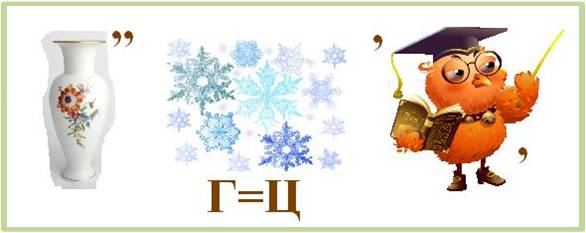 (Малевич)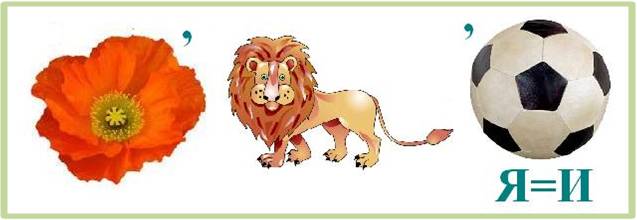 (карандаш)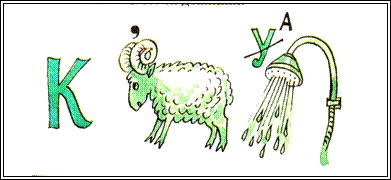 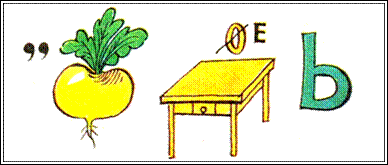 (пастель)ВЕДУЩИЙ: Предлагаю членам жюри оценить работу наших участников и объявить результаты конкурса.ЖЮРИ: По результатам конкурса «Ребусы» команда «Кнопочки» получает …баллов, а команда «Высшая лига» - …баллов. По итогам пяти конкурсов…ВЕДУЩИЙ: Последнее конкурсное задание мы назвали «Ожившие картины».КОНКУРС «ОЖИВШИЕ КАРТИНЫ» В этом конкурсе командам нужно изобразить композицию известных картин. Участники могут выбрать необходимые атрибуты.  За этот конкурс команда, представившая лучшую «ожившую картину» получает 2 балла, а другая команда - 1 балл.Пока команды готовятся предлагаю выяснить, а есть ли среди наших гостей и болельщиков «ИЗО знатоки». КОНКУРС ДЛЯ ЗРИТЕЛЕЙ:Произведение изобразительного искусства, выполненное из цветного стекла или на стекле? (витраж)Произведение живописи? (картина)Смешное изображение человека? (карикатура)Цвета в радуге по порядку? (красный, оранжевый. желтый, зеленый, голубой, синий, фиолетовый)Художественное произведение, повторяющее другое? (копия)Что по мнению художников, маслом не испортишь? (картину)Как  называется врач произведений искусства? (рестовратор) Как называется полуфабрикат картины? (эскиз) Какой художник нарисовал картинку для фантиков любимых детворой шоколадных конфет? (Шишкин)В какое произведение изобразительного искусства могут заходить корабли? (в портрет)ВЕДУЩИЙ: Команды готовы представить свои «ожившие картины», а оценить этот конкурс я предлагаю зрителям - болельщикам. Оценивать мы будем по вашим аплодисментам.Команды представляют «ожившие картины» по произведениям: К.П.Брюллов «Всадница» и В.Перов «Охотники на привале»ВЕДУЩИЙ: Пока жюри подсчитывает итоги, предлагаю послушать интересные факты из области изобразительного искусства. Знаете ли вы?1. Как получить автограф незаметно для художника и потом на этом заработать? Однажды некая дама купила картину с подписью «И. Репин», стоимостью десять рублей. Встретившись через некоторое время с Репиным, она показала ему картину. Репин, посмеявшись, приписал внизу картины «Это не Репин». После этого дама продала картину уже за сто рублей.2. Почему «по дружбе» не помочь другу-художнику, у которого что-то не получается? Знаете ли вы, что фигуру Пушкина на картине Айвазовского «Пушкин на берегу моря» написал Репин? Даму в черном на картине Левитана «Осенний день. Сокольники» нарисовал Николай Чехов. А знаменитых медведей на картине Шишкина «Утро в сосновом бору» написал Савицкий. Ну не получались у Шишкина медведи! 3. Апеллес (370 — 306 гг. до н. э.) был выдающимся древнегреческим художником, другом Александра Македонского. С его именем связано много интересных фактов. По одной из легенд Апеллес проводил соревнование с другим художником на реалистичность изображения. Когда сняли холст с картины конкурента, то птицы тут же слетелись на удивительно живую виноградную ветвь. Потом начали снимать покрывало с картины Апеллеса, но ассистентам это не удалось – покрывало было изображено на картине!4. Одному художнику удалось внедрить свою подделку самым оригинальным способом. Он поверх поддельного полотна нарисовал еще одну картину и все это отнес реставратору. Тот в процессе работы обнаружил сей «двойственный» интересный факт и было объявлено о находке «неизвестного Моне», подлинность которого долго не вызывала сомнений.ВЕДУЩИЙ: Мы все ждем с нетерпением, кто же получит звание «Изо знатоки» команда детей «Кнопочки» или команда родителей «Высшая лига». Жюри готово объявить результаты нашего конкурса.ЖЮРИ: По результатам конкурса «Ожившие картины» команда «Кнопочки» получает …баллов, а команда «Высшая лига» - …баллов. Таким образом. в нашем конкурсе-викторине «Следствие ведут ИЗО знатоки» побеждает команда «Кнопочки»  участник этой команды по праву могут носить звание «Изо знатоки», мы, конечно же, поздравляем и команду «Высшая лига» за упорную борьбу, за волю к победе. И все же я думаю, что сегодня мы победили все, ведь победа наших детей - это,  конечно же, наша победа. Мы гордимся их знаниями, успехами. Еще раз поздравляю всех и благодарю за чудесную игру. 